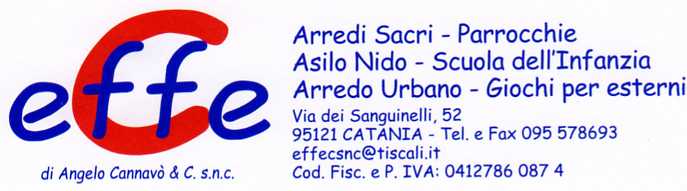 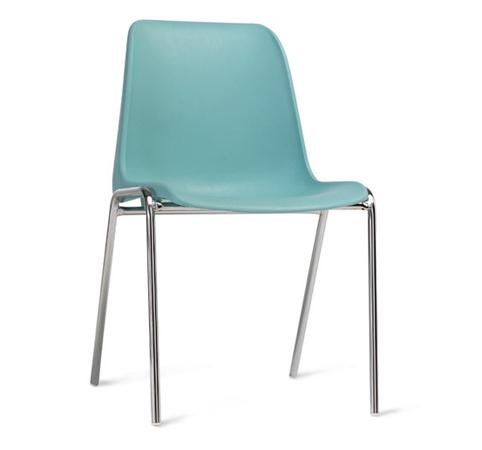 Descrizione:Sedia monoscocca anatomica in polipropilene,ignifuga, impilabile, in vari colori. Struttura in tubolared'acciaio verniciato con polveri epossidiche colorenero, dotata di gommino antigraffio sottostante.Disponibile solo in versione adulto.Bracciolo, tavoletta e gancio opzionali.

Tipi di scuola: adultoCategoria: Sedie per adultiCodice: ES31007Colori:Azzurro Bianco BluGiallo vivace Grigio Grigio chiaroMarrone Nero RossoSalmone Verde brillante Verde prato
